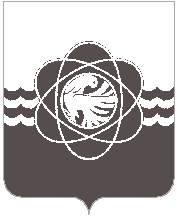 45 сессии пятого созываот 08.09.2022 № 273			В соответствии с Федеральным законом от 06.10.2003 № 131-ФЗ «Об общих принципах организации местного самоуправления в Российской Федерации», статьей 26 Устава муниципального образования «город Десногорск» Смоленской области, рассмотрев обращение Администрации муниципального образования  «город Десногорск» Смоленской области от 29.07.2022 № 7435, учитывая рекомендации постоянных депутатских комиссии, Десногорский городской СоветР Е Ш И Л:Внести в решение Десногорского городского Совета от 27.01.2022 № 231 «Об утверждении базовых размеров арендной платы за земельные участки, находящиеся в государственной и муниципальной собственности, по видам разрешенного использования земель и категориям арендаторов, применяемые на территории муниципального образования «город Десногорск» Смоленской области, и признании утратившими силу некоторых нормативных актов» следующее изменение:- дополнить пунктом 1.1 следующего содержания:«11. Освободить от взимания арендной платы за земельные участки в размере 100 % на срок не более 3-х лет инвесторов, реализующих инвестиционные проекты, включенные в реестр инвестиционных проектов на территории муниципального образования «город Десногорск» Смоленской области.».2. Рекомендовать Администрации муниципального образования «город Десногорск» Смоленской области внести изменения в «Порядок взаимодействия Администрации с субъектами инвестиционной деятельности по сопровождению инвестиционных проектов на территории муниципального образования «город Десногорск» Смоленской области», утвержденный Постановлением Администрации муниципального образования «город Десногорск» Смоленской области от 17.03.2020 № 241, в части условий соответствия инвестиционного проекта, подпадающего под муниципальную поддержку инвестиционной деятельности в форме сопровождения, в срок до 01 ноября 2022 года.3. Настоящее решение вступает в силу с 01 ноября 2022 года и действует в отношении инвесторов, реализующих инвестиционные проекты, включенные в реестр инвестиционных проектов на территории муниципального образования «город Десногорск» Смоленской области, после даты вступления его в силу.4. Настоящее решение опубликовать в газете «Десна».О внесении изменения в решение Десногорского городского Совета                   от 27.01.2022 № 231 «Об утверждении базовых размеров арендной платы за земельные участки, находящиеся в государственной и муниципальной собственности, по видам разрешенного использования земель и категориям арендаторов, применяемые на территории муниципального образования «город Десногорск» Смоленской области, и признании утратившими силу некоторых нормативных актов»Председатель Десногорского городского Совета                                                А.А. ТерлецкийГлава      муниципального     образования«город Десногорск» Смоленской области                                                А.А. Новиков